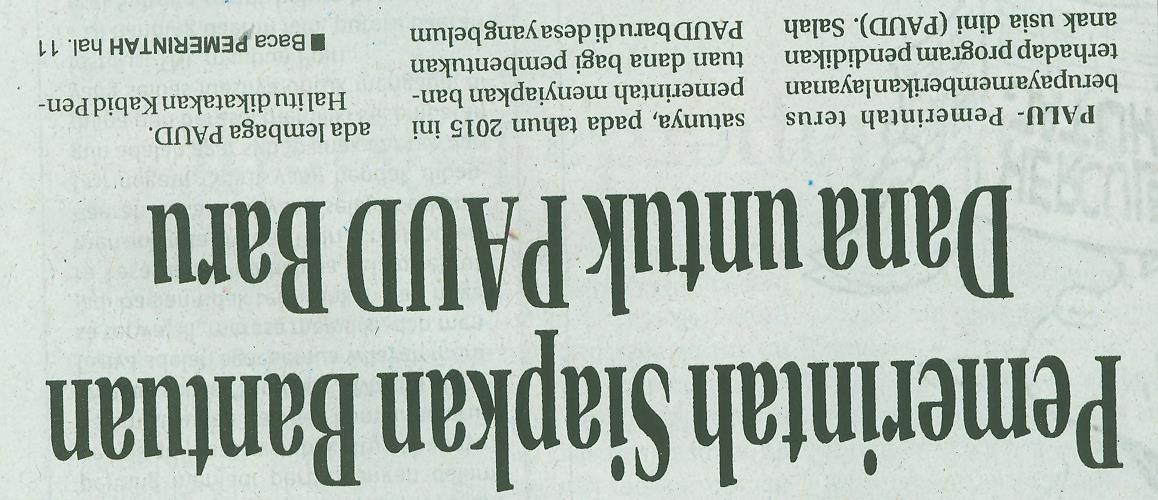 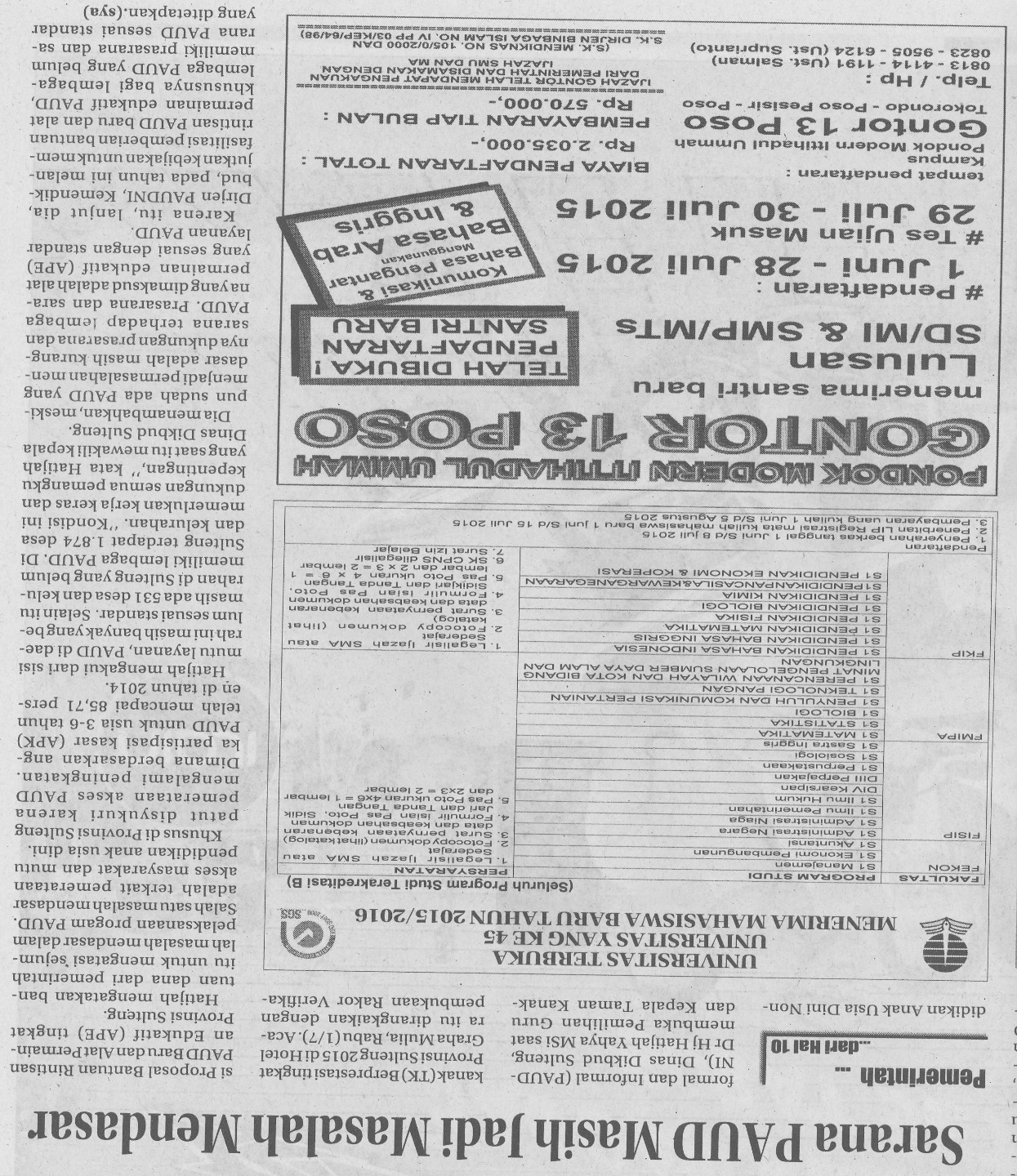 Harian    :Radar Sulteng KasubaudSulteng IHari, tanggal:Jum’at, 3 Juli 2015KasubaudSulteng IKeterangan:Pemerintah siapkan bantuan dana untuk PAUD baruKasubaudSulteng IEntitas:ProvinsiKasubaudSulteng I